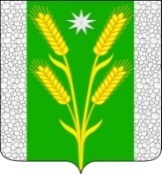 АДМИНИСТРАЦИЯ БЕЗВОДНОГО СЕЛЬСКОГОПОСЕЛЕНИЯ КУРГАНИНСКОГО РАЙОНАПОСТАНОВЛЕНИЕот 26.04.2024 г.										№ 47поселок СтепнойОб утверждении Порядка применения взысканий, предусмотренных статьями 14.1., 15 и 27 Федерального закона от 2 марта 2007 г. № 25-ФЗ «О муниципальной службе в Российской Федерации»В соответствии с Трудовым кодексом Российской федерации, федеральными законами от 2 марта 2007 г. № 25-ФЗ «О муниципальной службе в Российской Федерации», от 25 декабря 2007 г. № 273-ФЗ «О противодействии коррупции», Уставом Безводного сельского поселения Курганинского района, зарегистрированного Управлением Министерства юстиции Российской Федерации по Краснодарскому краю от 7 июня 2017 г. № RU 235173022017001 п о с т а н о в л я ю:1. Утвердить Порядок применения взысканий, предусмотренных статьями 14.1, 15 и 27 Федерального закона от 2 марта 2007 г. № 25-ФЗ «О муниципальной службе в Российской Федерации» согласно приложению к настоящему постановлению.2. Признать утратившим силу постановление администрации муниципального образования Курганинский район от 4 октября 2020 г. № 66 «Об утверждении Положения о порядке и сроках применения взысканий, предусмотренных статьями 14.1, 15 и 27 Федерального закона от 2 марта 2007 г. № 25-ФЗ «О муниципальной службе в Российской Федерации»».3. Опубликовать настоящее постановление в периодическом печатном средстве массовой информации органов местного самоуправления «Вестник органов местного самоуправления Безводного сельского поселения Курганинского района» и разместить на официальном Интернет-сайте администрации Безводного сельского поселения Курганинского района.4. Контроль за исполнением настоящего постановления оставляю за собой.5. Постановление вступает в силу со дня его официального опубликования.Глава Безводного сельскогопоселения Курганинского района					Н.Н. Барышникова